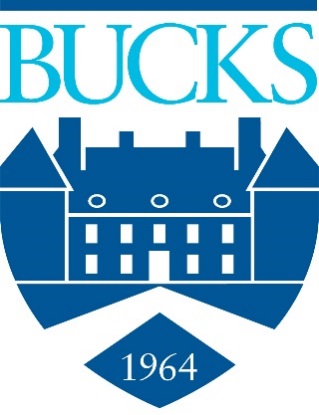 Medical Laboratory Technician Graduation, Employment and Certification Examination Pass RatesThe MLT program is accredited by NAACLS:The National Accrediting Agency for Clinical Laboratory Sciences5600 N. River Road, Suite 720Rosemont, IL 60018-5119Phone: 847-939-3597www.naacls.orgGraduation YearNumber of students who began the program Percentage of students who graduated within one year of beginning the final half of the programPercentage of responding students who found employment in the field and/or continued their education within one year of graduation Number of graduates who sat for the ASCP Board of Certification Exam within one year of graduationNumberof graduates who passed the ASCP Board of Certification Exam on the first attempt20195100%100%5220186100%100%4420175100%100%53